The Salvation Army of Alamance County Boys & Girls Club PresentsFALLFESTIVALOctober 26, 2021 | 4:00 PM - 6:00 PMBounce houses GamesHot dogs, smores, candy and MANY MORE!FREE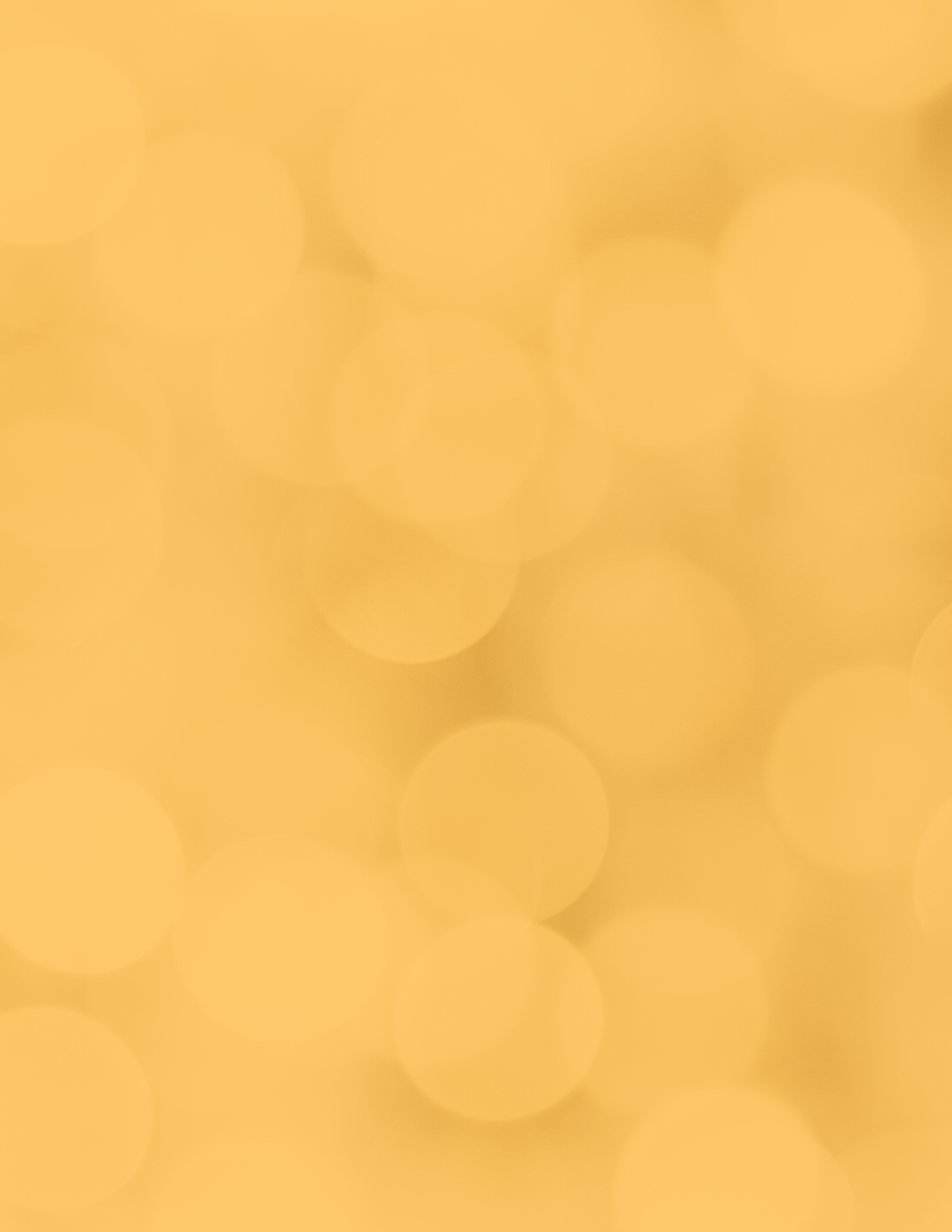 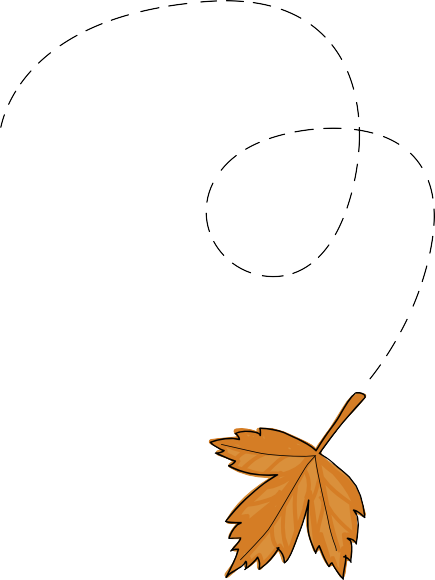 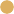 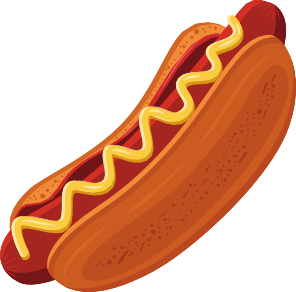 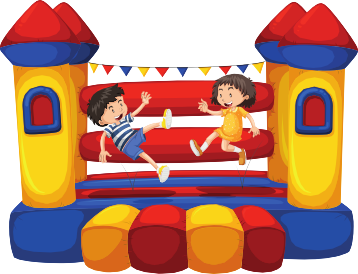 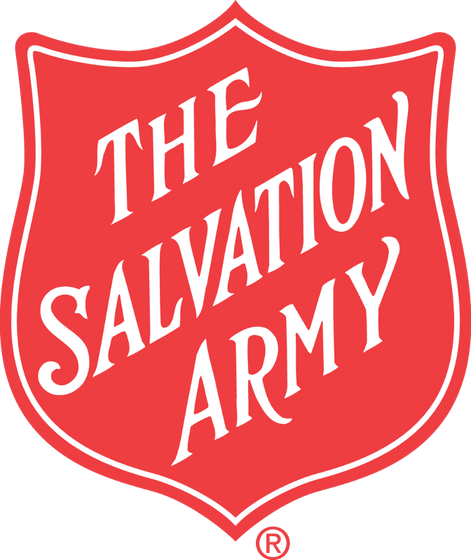 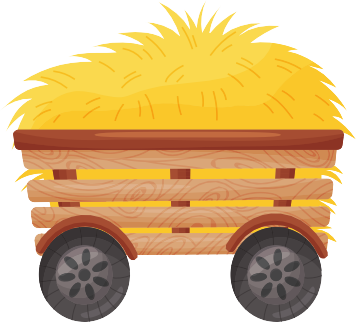 ADMISSION!336.227.5529@TheSalvationArmyOfAlamanceCounty